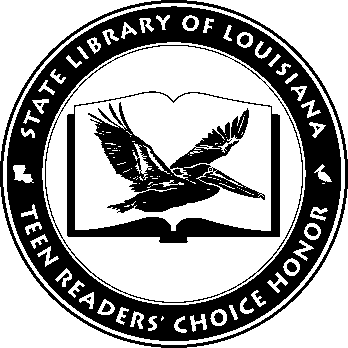 Louisiana’s Teen Readers’ ChoiceBallot 2017 100 Sideways Miles. Andrew Smith Don’t Even Think About It. Sarah Mlynowski Fake ID. Lamar Giles  How It Went Down. Kekla Magoon I’ll Give You the Sun. Jandy Nelson  Nearly Gone. Elle Cosimano Red Rising. Pierce Brown To All the Boys I’ve Loved Before. Jenny Han  We Were Liars. E. Lockhart When I Was the Greatest. Jason Reynolds, photographs Michael FrostThe Louisiana Young Readers’ Choice Award is a reading enrichment program of the Louisiana Center for the Book in the State Library of Louisiana with additional support from the following: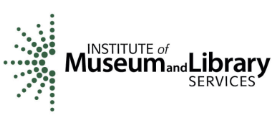 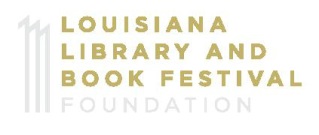 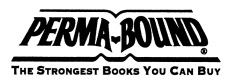 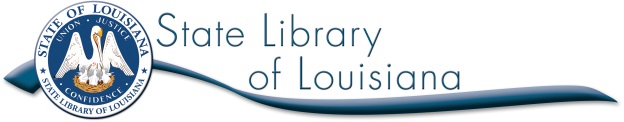 Louisiana’s Teen Readers’ ChoiceBallot 2017 100 Sideways Miles. Andrew Smith Don’t Even Think About It. Sarah Mlynowski Fake ID. Lamar Giles  How It Went Down. Kekla Magoon I’ll Give You the Sun. Jandy Nelson  Nearly Gone. Elle Cosimano Red Rising. Pierce Brown To All the Boys I’ve Loved Before. Jenny Han  We Were Liars. E. Lockhart When I Was the Greatest. Jason Reynolds, photographs Michael FrostThe Louisiana Young Readers’ Choice Award is a reading enrichment program of the Louisiana Center for the Book in the State Library of Louisiana with additional support from the following: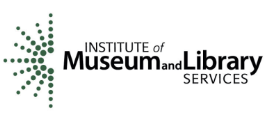 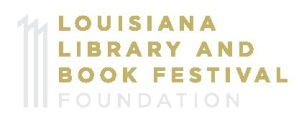 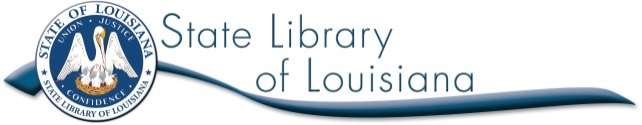 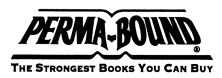 